RE Curriculum Map: Mill Rythe Junior School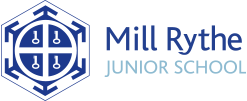 AUTUMN TERM 1AUTUMN TERM 1AUTUMN TERM 2SPRING TERM 1SPRING TERM 2SPRING TERM 2SUMMER TERM 1SUMMER TERM 2In years 3 and 4, children will study Christianity and the Hindu religion. In years 5 and 6, children will study Christianity and Islam. All year groups children will follow the 5 step cycle and study range of concepts (a, b and c) as outlined in the Living Difference.In years 3 and 4, children will study Christianity and the Hindu religion. In years 5 and 6, children will study Christianity and Islam. All year groups children will follow the 5 step cycle and study range of concepts (a, b and c) as outlined in the Living Difference.In years 3 and 4, children will study Christianity and the Hindu religion. In years 5 and 6, children will study Christianity and Islam. All year groups children will follow the 5 step cycle and study range of concepts (a, b and c) as outlined in the Living Difference.In years 3 and 4, children will study Christianity and the Hindu religion. In years 5 and 6, children will study Christianity and Islam. All year groups children will follow the 5 step cycle and study range of concepts (a, b and c) as outlined in the Living Difference.In years 3 and 4, children will study Christianity and the Hindu religion. In years 5 and 6, children will study Christianity and Islam. All year groups children will follow the 5 step cycle and study range of concepts (a, b and c) as outlined in the Living Difference.In years 3 and 4, children will study Christianity and the Hindu religion. In years 5 and 6, children will study Christianity and Islam. All year groups children will follow the 5 step cycle and study range of concepts (a, b and c) as outlined in the Living Difference.In years 3 and 4, children will study Christianity and the Hindu religion. In years 5 and 6, children will study Christianity and Islam. All year groups children will follow the 5 step cycle and study range of concepts (a, b and c) as outlined in the Living Difference.In years 3 and 4, children will study Christianity and the Hindu religion. In years 5 and 6, children will study Christianity and Islam. All year groups children will follow the 5 step cycle and study range of concepts (a, b and c) as outlined in the Living Difference.In years 3 and 4, children will study Christianity and the Hindu religion. In years 5 and 6, children will study Christianity and Islam. All year groups children will follow the 5 step cycle and study range of concepts (a, b and c) as outlined in the Living Difference.Year 3Belonging (A) Christianity Symbolism of light (A) Hindu religion (featuring Christianity)Symbolism of light (A) Hindu religion (featuring Christianity)Messages (A) ChristianityMessages (A) ChristianitySuffering (A) Christianity Good and Evil (A) Hindu religionProtection (A) Hindu religionYear 4Temptation (A) Christianity Holy (B)ChristianityHoly (B)ChristianityWorship (B)Christianity and Hindu religionWorship (B)Christianity and Hindu religionDevotion (A)Christianity and Hindu religionMyth (B)Hindu religionSymbol (B) ChristianityYear 5Interpretation (A with C concept on trinity) Islam and ChristianityRemembrance (A)British Culture Remembrance (A)British Culture Stewardship (B)Christianity and IslamStewardship (B)Christianity and IslamRitual (B)Islam Justice (A)Christianity and IslamUmma ( C) IslamYear 6Risalat (B)IslamImagery (A)Christianity and Islam Imagery (A)Christianity and Islam Ceremony (B)Christianity and Islam Ceremony (B)Christianity and Islam Resurrection ( C)ChristianityLaws (A)Christianity Peace (A)Islam 